GEOGRAPHY PAPER 1MARKING SCHEME(a) Definition of the term environment The term environment refers to all external conditions surrounding an organism and which has influence over its behavior.				(1x1 = 1mk)(b) The two types of environmentPhysical environment which includes physical conditions of weather , climate e.tcHuman environment which includes human activities such as farming, tourism e.t.c							(2 x1 = 2mks)(c) Relationship between geography and chemistry.Chemistry includes the study of substances, their composition and behaviour.Geography applies chemistry in studying the chemical composition of rocks and soils.				2mks – relationship must come out clearly.(a) Effects of revolution of the earthCauses the four seasons, winter, autumn, spring and summer.Causes varying length of day and night.Causes Lunar eclipseChanges in the position of the midday sun at different times of the year.(b)Differences in time between the two longitudinal	(i) Differences in time		12. 00 – 8.00 = 4hrs √ (1mk)	(ii) The earth rotate through 150 every one hour.  in 4 hrs rotation is through 			15 x 4 = 600     √  (1mk)	(iii) The time at x is behind that at green wich meridian , so x must be to the west                                   of green wich by 600.			X is therefore 60 0 w  √  (1mk) (a) Amineral is inorganic substance which occurs naturally at or beneath the surface of the earth. (1mk)(b) Porous are spongy like rocks  with pores and have a high capacity to hold water while pervious rocks are solid rocks which have cracks with a high rate of water passage. √  (2x1 = 2mks)(e) Factors influencing development of a soil profile.Rate of evaporationHuman activitiesVegetation coverTimeWeathering processNature of parent rockAny 2x1 = (2mks)(a) 1 – Elbow of capture (1mk)      2- Wind gap / Dry valley (1mk)        3- misfit river / Beheaded  stream (1mk)(b) Causes of a river rejuvenationIncreased dischargeFall in sea levelChange in rode resistanceRegional uplift across river valleyLocal  subsidance across river valley(Any 2 x 1 = 2mks)(a) X – Terminal morain 						(1mk)      Y – Lateral morain 						(1mk)      Z -  Middle / medial morain 					(1mk)             Each      (1mk x 3 = 3mks)(b) Factors influencing the movement of glacier.Gradient of the slopeThe thickness and weight of iceFriction along the floorThe season, whether summer or winter.(a) (i) The administrative divisions of KitaleWest pokot district  √  1Tran – Nzoia district √  1(1 mk each)	   (ii) 6-Grid references of Kipsaini police stations341253   √√  (iii) Two methods to represent relief     Contours      √ 1     Trinogonometrical stations each   √	(b) (i)Area of Kitale minicipalityFull squares 6 ( 6 x 1km2)  √   ½ Half squares 15 ( 15/2 x 1 km2)  √ ½ Area of full squares 6 km2 √  ½ Area of half squares 7.5 km2 √  ½            					 Total square are       13.5 km2  √   									(Total 3mks)           ( ii) 2 Functions of Kitale township  Recreation centre (show ground/ Golf course)Medicare centre (hospital)Trading centre (shops)Entertainment centre (sports club).(iii)Longitudinal extent of Kitale map extract.	        350001 to 350151 √									(Any two 1mk each)(c) (i) Reduce area  bounded by easting 32 to 40 and Northing 11 to 17 . on It mark loose surface road C638.Squares from 32 to 40 easting  Squares (8 x ½ = 4 squares)Squares from 11 to 17 Northing.6 squares (6 x ½ )= 3 squares Before
8 squares						AfterTotal marks 3                                                          
4sq	(ii) Two economic activities giving evidence	Economic activities		Evidence  from the map	Farming (wattle)		Estates √√	Trade 				Kitale  Township  √√  2	Transport services		Road network √√  2					C638, C637 e.t.c				Any two answers 2mks each (4mks)	(d) (i) 2  Preparations before field workPreparing working scheduleSeeking permission from relevant authorityPre – visit for familiarizationBudgetingAny 2 points each 1mk (2mks)	   (ii) Two reasons why pre visitHelp in identify respondentsHelps in identifying materials to carry during the field study Helps to identify likely wood problems. Helps in scheduling work Helps in saving time while in the fieldAny two 1mk each (2mks)(a) (i) Mass – wasting refers to the creeping flowing , sliding or falling of weathered rocks down slope under the influence of the force of gravity.     (ii) Factors influence the speed of Mass – wasting.Movement of material will be faster on steep slopes compared to gentle slopeHigh amount of water increase the weigh of the rock materials , reduce friction between the material and the surface of the slopes hence faster moistDeeply weathered layers of rocks, weak rocks, and thinly bedded layers of rocks experience rapid movement.Area of high rainfall temperatures experienced a lot of mass – wasting.Bare surface experience faster movement because roots of vegetation hold soil particles together and also protects the ground surface from weathering.Mining , building and construction break the rocks hence encouraging faster mass- wasting.Any 3 x 1= 3mks(b) Causes of Land slidesDeep undercutting of the base of a steep slope by a river / wave action or mining or creating Embankments of roads and Railways.Earth movement e.g Faulting , folding or volcanicity(c) (i) two underground limestone featuresCores / CavernsStalactitesStalagmitesLimestone pillars / columnsUnderground streams.						(Any 2 x 1= 2mks)	(ii) Necessity of a work schedule in fieldwork.Provide orderliness  in field workEnsures that all planned activities are carried.It minimizes time wastageEnables learners to carryout follow up activities after the study.Enables learner to evaluate the progress of the study.(Any 3 x 1 = 3mks)	(iii) Two reasons why karst landscape is not suitable for settlement:Karst  areas lack surface  water and people avoid settling in such areasKars surface is rugged thus discouraging construction of settlement.Karst areas have thin soil which discourage crop farming hence discouraging settlement.(Any 2 x 1 = 2mks`)(a) What is volcanicityA volcano is a hill or a mountain on the earth’s surface formed by eruption of magma through a vent.  (1 x 1= 1mk)Map of Kenya showing Mount Kenya, Yatta plateau and equator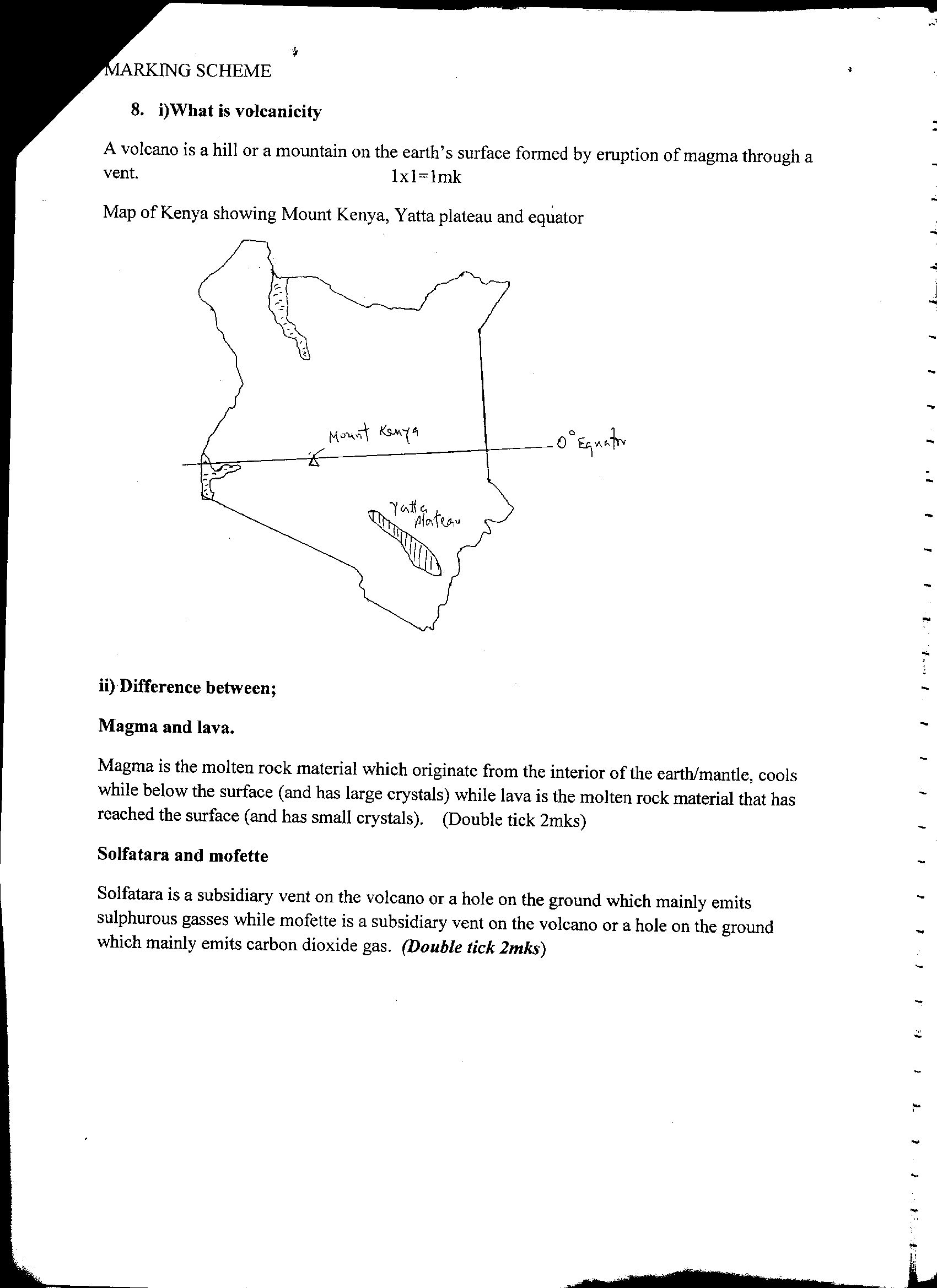 (b) Difference between;Magma and lava.Magma is the molten rock material which originates from the interior of the earth / mantle, cools while below the surface (and had large crystals) while lava is the molten rock  materials that has reached the surface ( and has small crystals)  (Double tick 2mks)Solfatara and mofetteSolfatara is a subsidiary vent on the volcano or a hole on the ground which mainly emits sulphurous gasses while mofette is a subsidiary vent on the volcano or a hole on the ground which mainly emits carbon dioxide gas. (Double tick 2 mks)(c) (i) Formation of mount KenyaThe underlying molten rock escaped through a vent to the surface / volcanic eruption accurred.Violent eruption threw out solid material such as ash, dust and cinder / pyroclast.Acidic  lava out poured, cooled and solidified.The alternating layers of lava and pyroclast pilled a round the ventOver the years , eruption ceased and the volcano become extinct.Erosion followed exposing the plug and producing the jugged peak  of the mountain Kenya(4mks)	(ii) Formation of yatta plateauWas formed when magma reached the surface of the earth through a series of  vents / fissures .The lava was extremely fluid / ultra basicLava spread evenly over a large area, filed valleys and low lying hillsLava cooled slowly and solidified to form a plateau    		     (3mks)  	(d) (i) Likely problems during fieldworkDifficulty in climbing/descending steep landscape.Accidents e.g slippingAttack by dangerous wild animals.Hindrance by poor weather conditions.Inability to access some areas.				     (3 x 1 = 3mks)(ii) Negative effects of vulcanicity likely to be observedSome volcanic features like steep create barriers to the construction of communication lines.The rugged nature of some volcanic landscapes like mountain slopes discourages settlement.Weathered volcanic materials like ashes and granite rocks result in infertile soils that do not support agriculture.Volcanic mountain create rain shadow effect on their leeward side , e.g the naro moru- Nanyuki region which receives low rainfall unreliable for agriculture Any 3 x 2 = 6mks(a) (i)The three process of wind erosion  AbrasionDeflationAttrition(3 x 1 = 3mks)	(ii) Three reasons why wind is as effective agent of erosion in hot desert.Presence of loose and consolidated materials.Occurrence of strong tropical storms.Absence of vegetation cover(3 x 1 = 3mks)	(b) (i) Formation processes.		Rock pedestralWind abrasion and weathering attack a massive rock outcrop with alternating horizontal layers of hard and soft rockThe less resistance layers are eroded faster than the resistant layers.Abrasion is more near the ground because there are more abrasive materials.This leads to the formation of an irregular rock pillar with protruding rock layers that alternate with hollows and a narrow base called a rock pedestal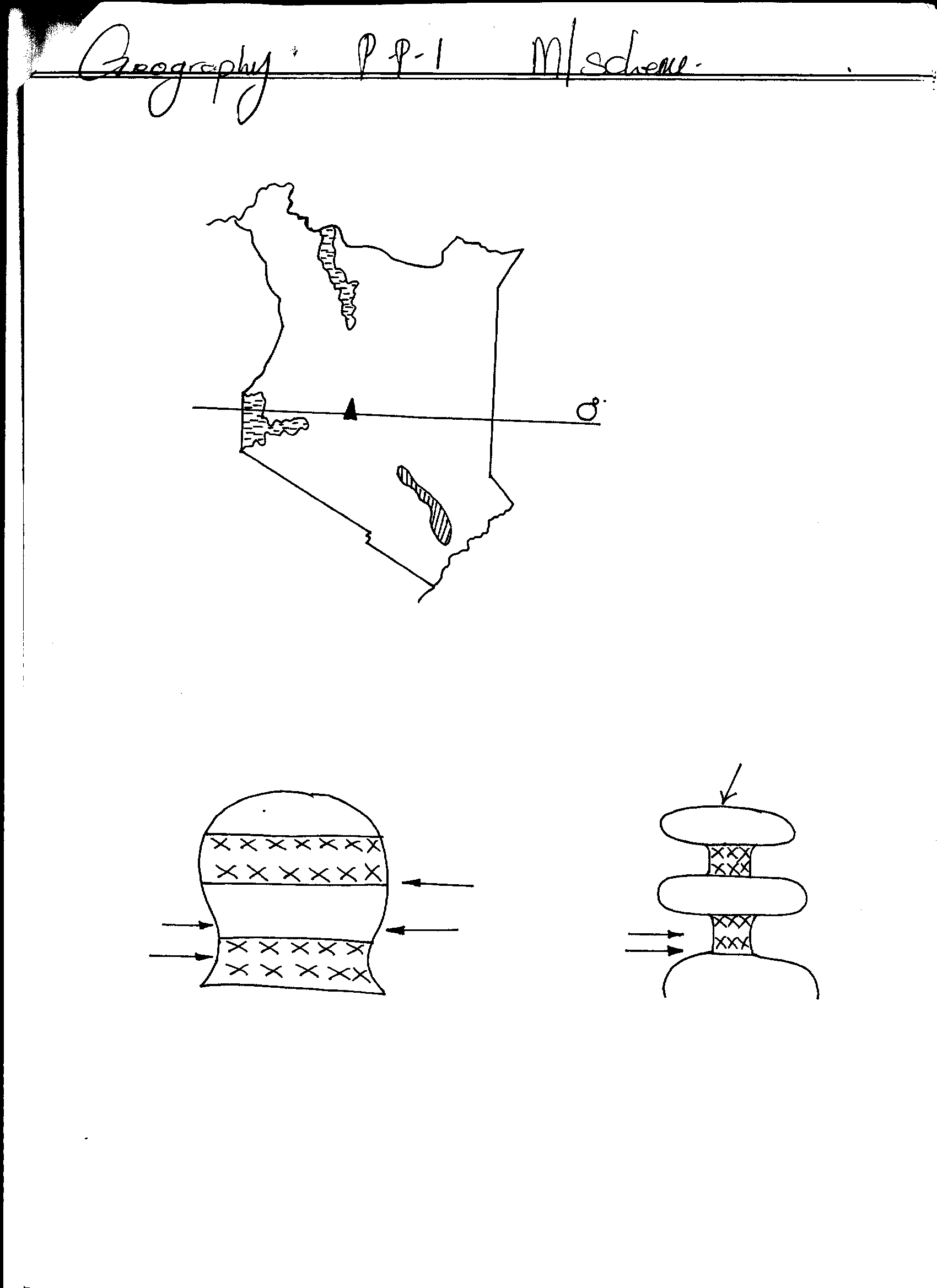 Description = 3mks				Diagrams = 2mks					Total = 5mk(ii) ZeugensA masive rock with alternate horizontal layers of hard and soft rocks lies in the path of the prevailing winds.The resistant rock in the surface has fronts and lines of weaknessPhysical weathering enlarges the joints causing the rocks to disintegrate along them.This opens up the joints and makes it easier for deflation to take place.Abrasion acts on the lines of weakness thus enlarging and deeping them. The softer layers beneath are reached and greatly eroded to form a landscape with furrows separated by flat topped ridges called Zeugens  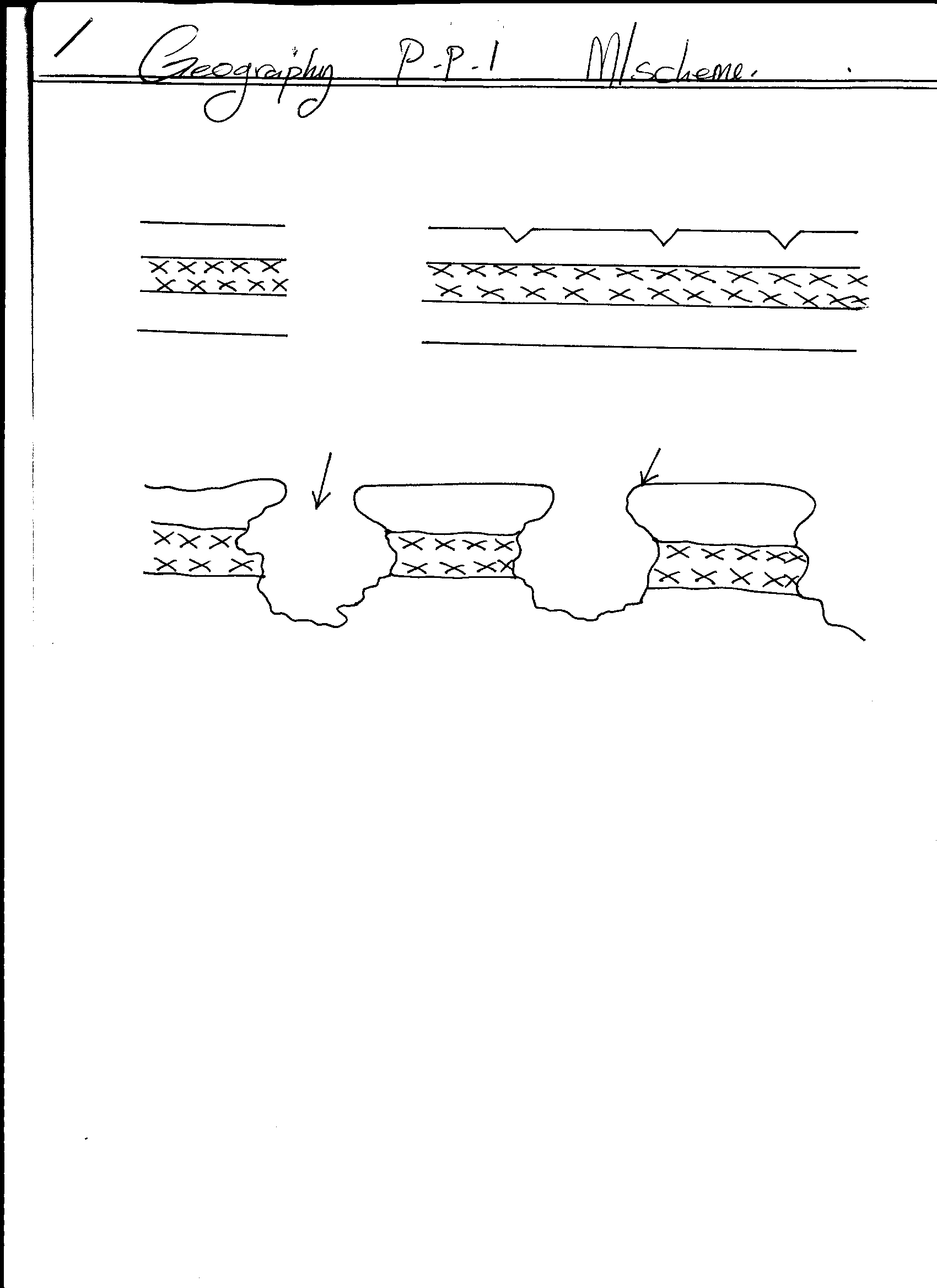 A ZEUGEN       Weathering and erosion occurs on a plateau area that is capped by a resistant layer of hard rock.The less resistant layer beneath is exposed and undergoes weathering.Diagrams – 2mksDescription – 4mksTotal = 6mks(c) Features that result from water Actions in the desertWadi, canyon, player, intermontaine basins, pediments, pediplains, inselbergs, Alluvial fans, Dry river valleys, Bajada.Any 3 x 1 = 3mks	(d) (i) Three reasons why they needed to sample part of the desert.To save them time.To reduce the cost of the studyTo focus on relevant areasTo conduct a detailed study To reduce bias in data collectionThe desert is too big to be covered adequately.(Any 3 x 1 = 3mks)	(ii) Two sampling techniques they are likely to have used.RandomSystematicStratified(2 x1 = 2mks)(a) Explain how climate is influenced by following factors.LatitudesAreas near the equator are hotter than those away from the equator. This is due to higher concentration of sun’s rays per unit area near the equator(2mks)Distance from the seaDuring the hot season coastal lands are relatively cooler than inland areas in the same latitude. This is due to cooling effect of the sea breezes.  (2mks)(b) Study the climatic map of Africa below and answer the questions that follow.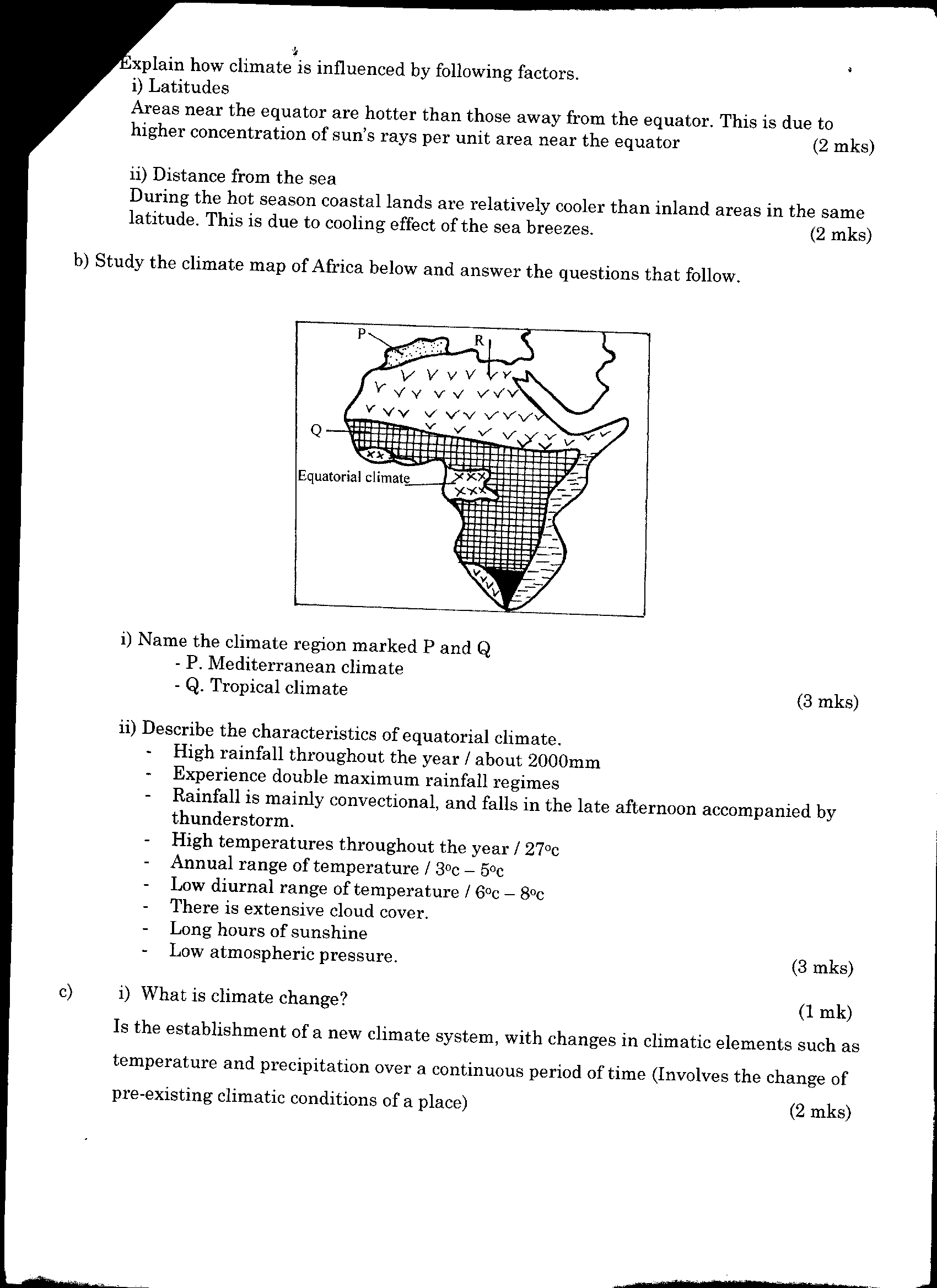 Name the climatic region marked P and QP – Mediterranean climateQ – Tropical climate.Describe the characteristics of equatorial climate.High rainfall throughout the year / about 2000mmExperience double maximum rainfall regimes.Rainfall is mainly convectional , and falls in the late afternoon accompanied by thunderstorm.High temperature throughout the year/ 270CAnnual range of temperature / 30C – 5oC.Low diurnal range of temperature / 6oC – 8oC.There is extensive cloud cover.Long hours of sunshine.Low atmospheric pressure.(3mks)	(c) (i) What is climate change?Is the establishment of a new climate system, with changes in climatic elements such as temperature and precipitation over a continuous period of time (Involves the change of pre- existing climatic conditions of a place.)Explain two effects of climatic change on the physical environment. (4mks)Increase of temperature which may lead to global warming that may cause high evaporation of the ocean water. This may lead to increased rainfall.Melting of ice caps, high rate of evaporation and stunted growthDecrease in temperature may lead to severe winter which may cause stunted growth of plant / decrease in rainfall and  increase in areas under snow.Change in wind pattern may lead to destruction of vegetation / Human made features structures / high and destructive sea waves / wind storms / wind erosion and flooding.    (4mks)(d) The table below shows rainfall and temperature figures of a station in Africa.On the graph paper provided draw a bar graph to represent the rainfall figures. 		(Use vertical scale of 1cm to represent 10mm)   (5mks)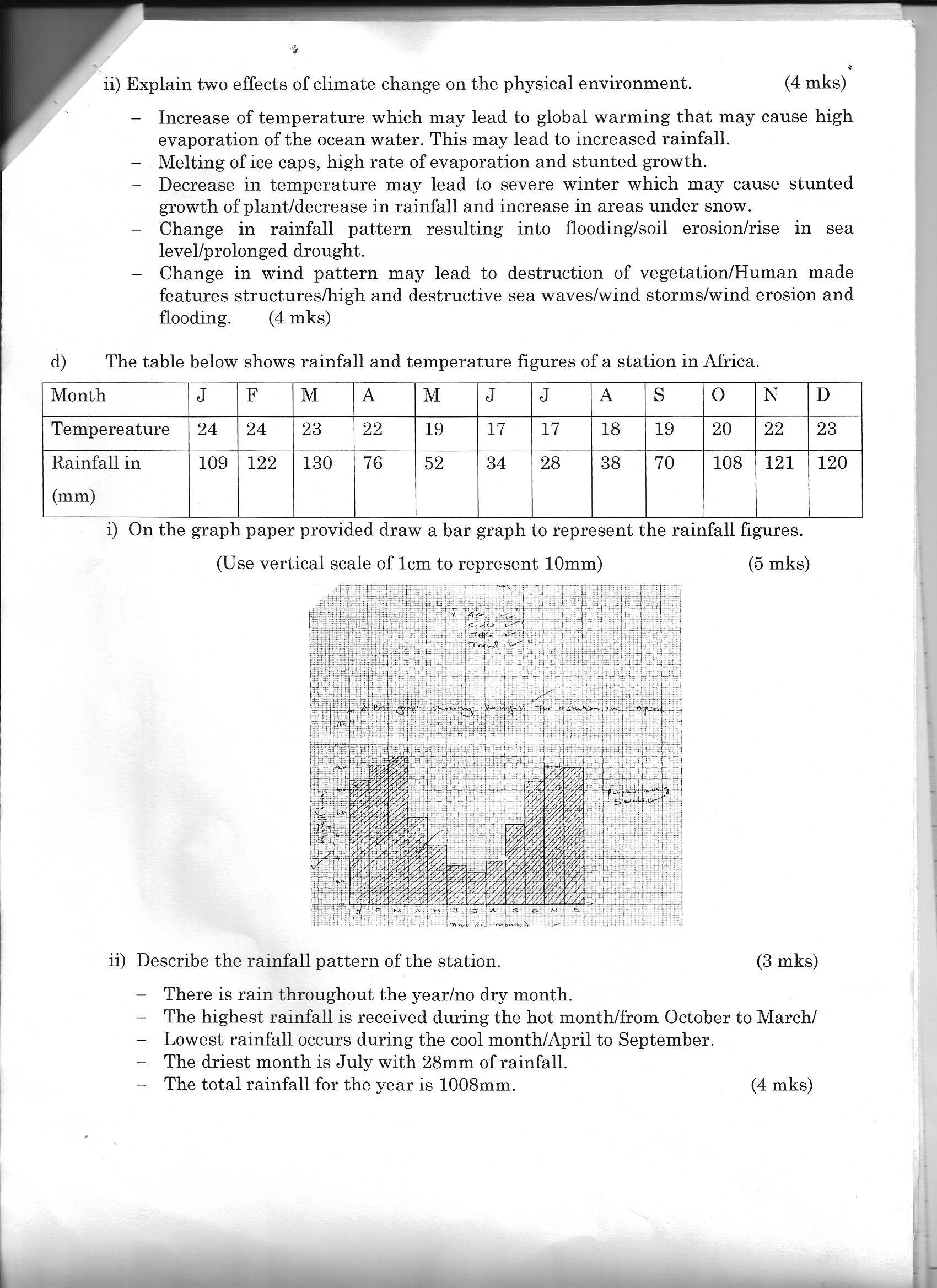 Describe the rainfall pattern of the station. 				(3mks)There is rain throughout the year / no dry monthThe highest rainfall is received during the hot month / from October to MarchLowest rainfall occurs during the cool month / April to September.The driest month is July with 28mm of rainfall.The total rainfall for the year is 1008mm  			( 4mks)Calculating the average monthly temperature for the station.Mean temperature = 24+24+23+22+19+17+18+19+20+22+23					12			= 20.660C					(2mks)Identify the type of climate represented in the table above.		(1mk)Warm temperate eastern margin (china type)MonthJFMAMJJASONDTemperature242423221917171819202223Rainfall (mm)109122130765234283870108121120